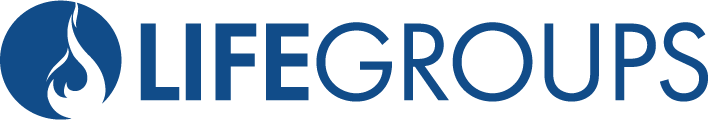 MEMBER AGREEMENTAs a member of this group, you will be asked to enter into an agreement with the other members to make this LifeGroup a healthy place where everyone can grow. This agreement also clarifies expectations for our time together. Growing as a follower of Jesus takes commitment and action. We ask you to understand the following commitments:Be there. Make this group a priority by attending, participating in discussions, and keeping up with outside reading or study. This will help you get the most spiritual growth out of your LifeGroup experience.     - If you can’t attend a group meeting or event, let the leader know ahead of time.Respect for others: Show respect to others in your LifeGroup by keeping confidences, following the leadership, listening, not dominating conversation, and giving others the room they need to grow. Civility is our standard among LifeGroup members. Work to ask questions and understand the viewpoint of others. We walk hand in hand around the gospel even when we don’t see eye to eye on lesser issues.Worshipping together:  Be a part of the family of Victory Church by making corporate worship a priority, by contributing, by serving and inviting others. LifeGroup relationships are an integral part of Victory Church and meet as a part of the larger body. (This applies to those who are a part of Victory Church. Those who don’t attend any church are invited to attend one of our weekend worship experiences).Group life is a shared responsibility. We all have something needed to help others grow by the use of our time and gifts. Roles such as prayer, bringing snacks, caring for each other outside the group, planning the outreach, and even leading the discussion are shared so we all are equipped and growing in our gifts and purposes, and becoming more like Christ.Growth by serving others: Make every effort to participate in the once-a-semester service project of the group. Understand that God wants to work through you to bless others.